对外汉语教育学院商务汉语强化项目网上报名指南首先请登录系统首页网址：www.studyatpku.com/member/login.do如图，注册你的个人账号并登陆。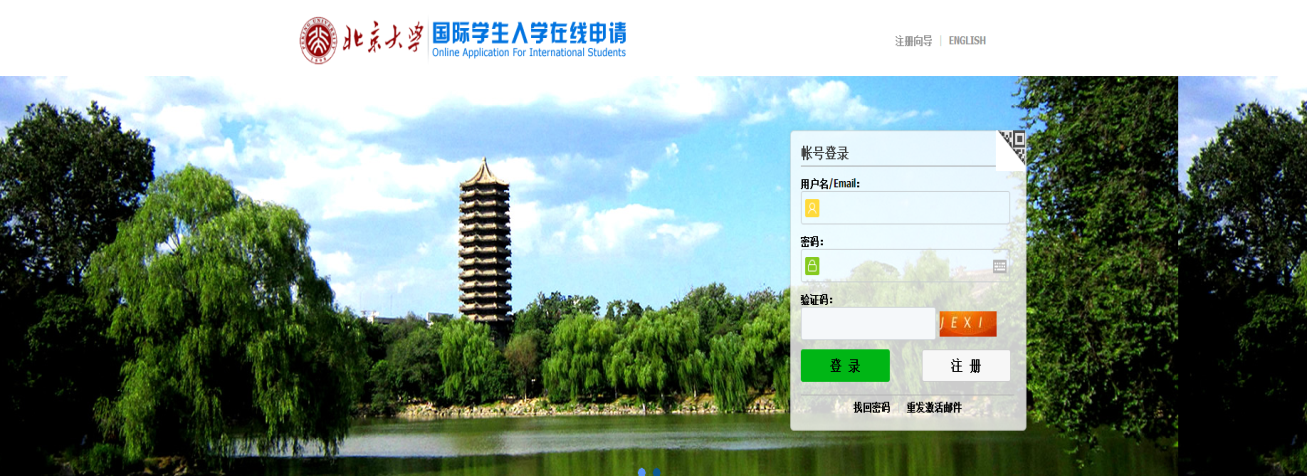 点击“个人申请”。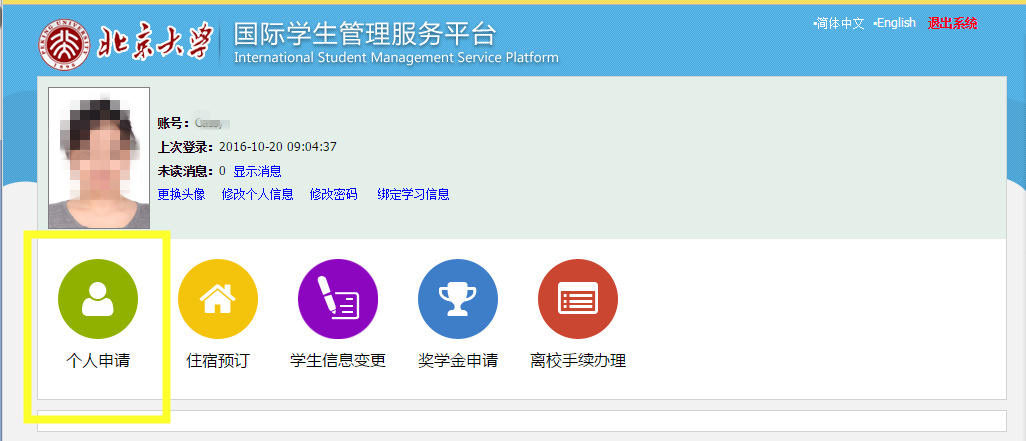 在报名申请中选择“非学位生”。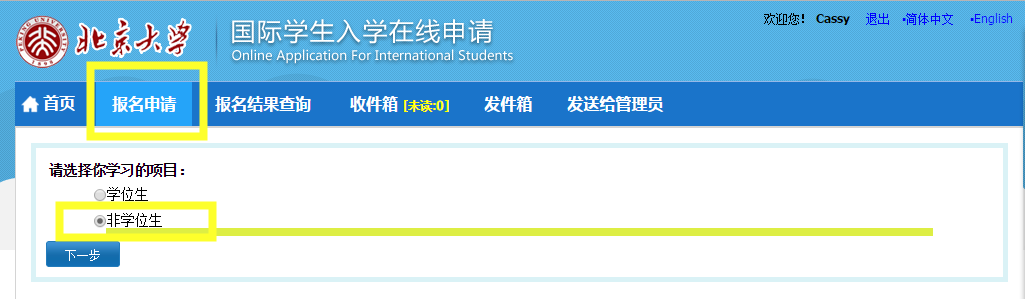 在招生类别中选择“短期（ST）”—再选择“院系专业项目（ST2）”，如下图：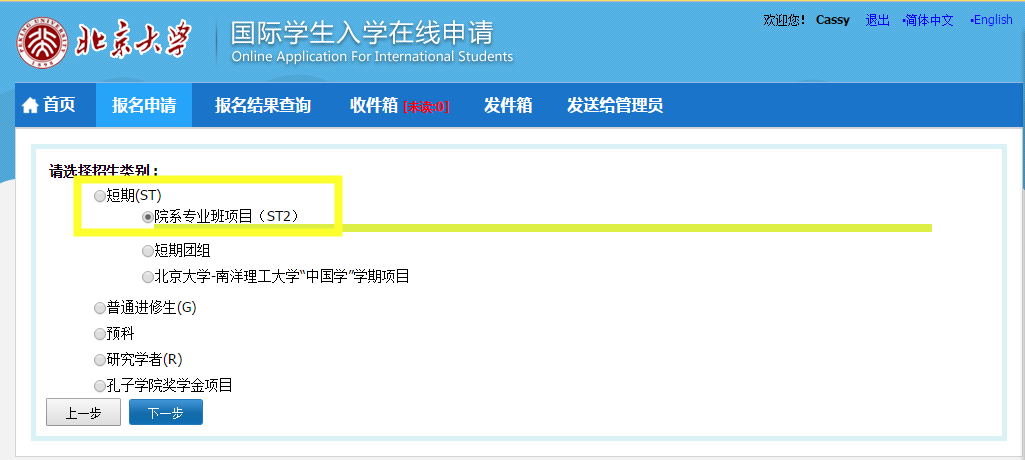 在招生项目列表中选择“商务汉语暑期项目”，点击后面的“申请”。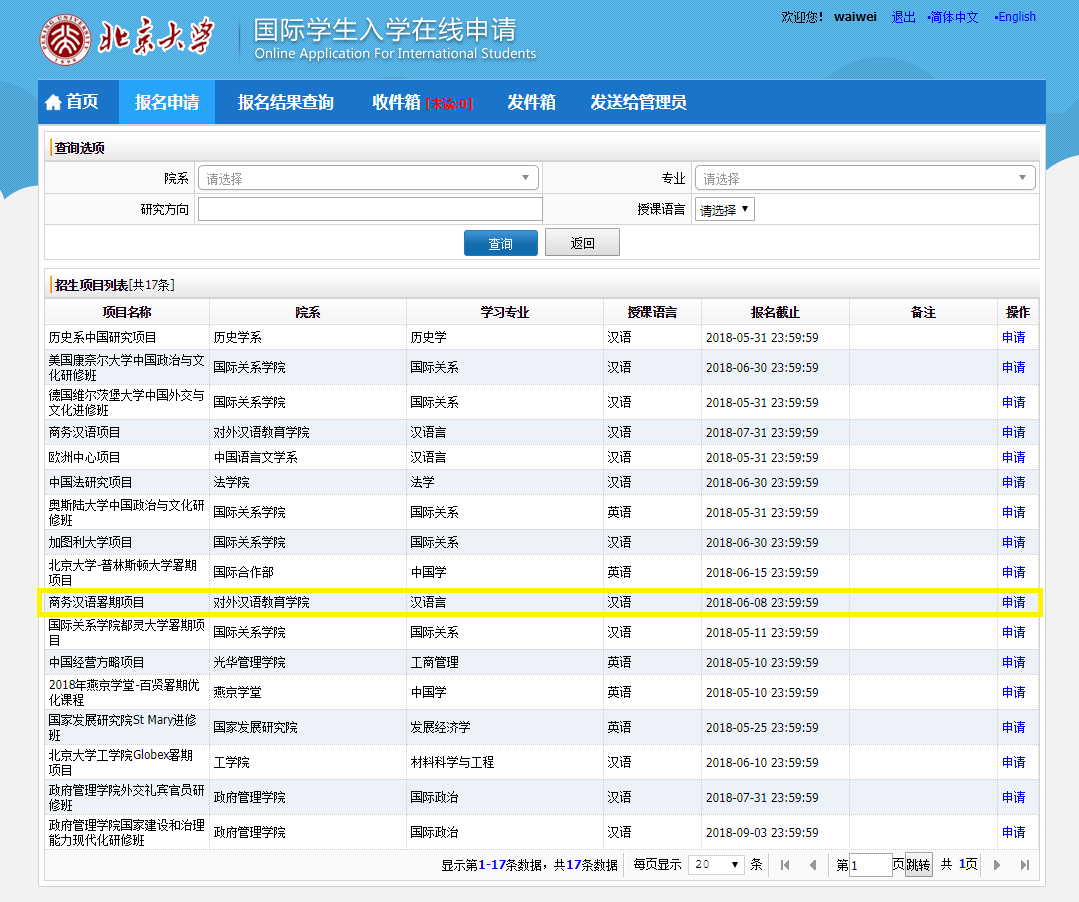 填写学生的各项个人信息。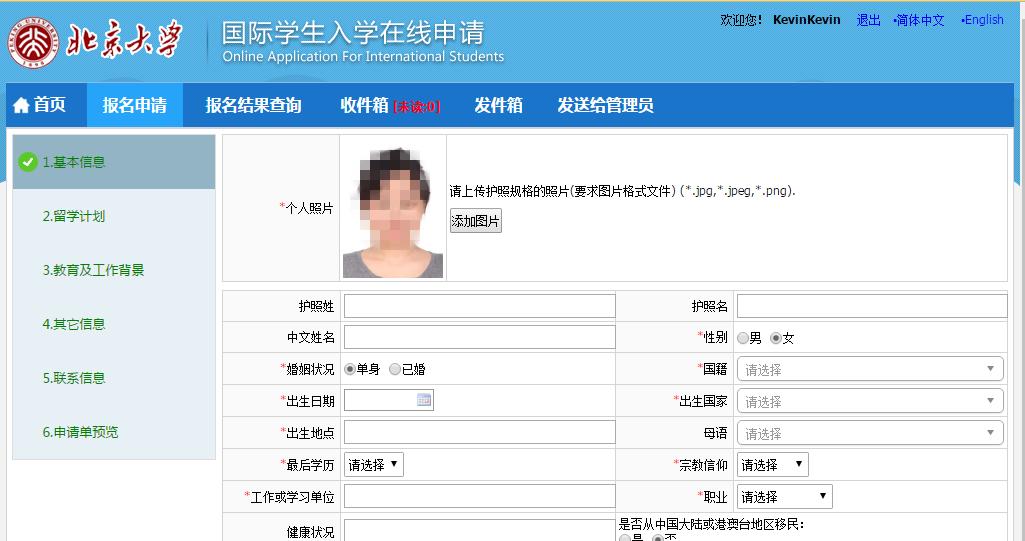 填写完所有的个人信息，点击“请提交”确认申请。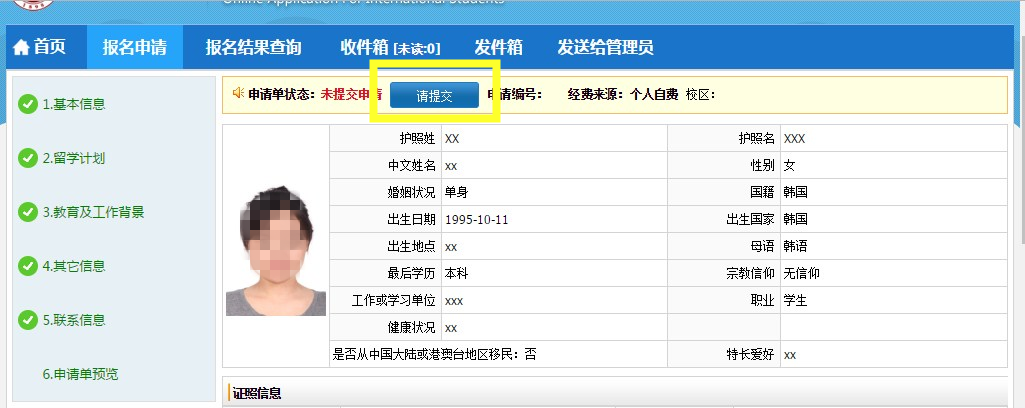 点击页面右上方的“申请表下载”下载你的申请表。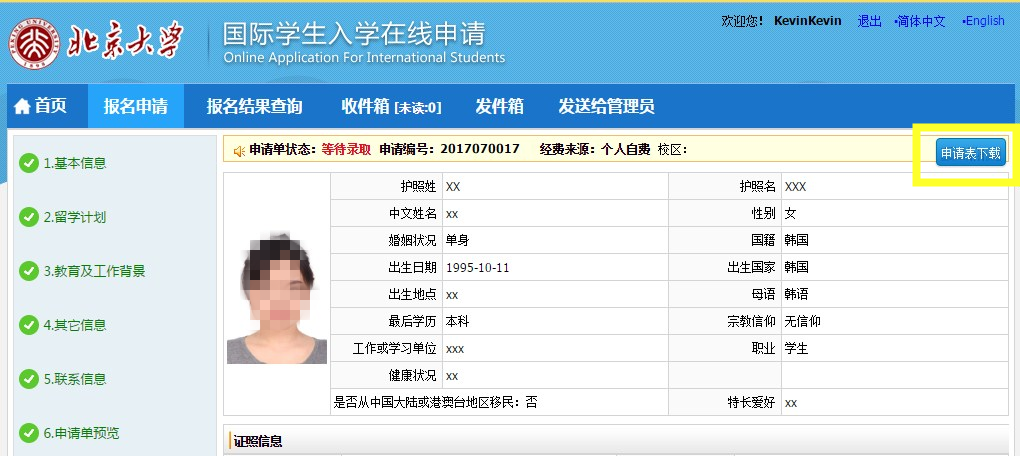 将下载好的申请表发送至邮箱ghxzs@pku.edu.cn完成报名。